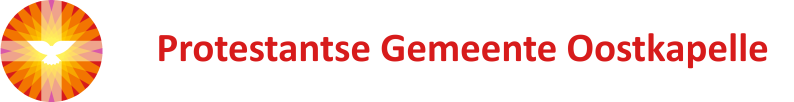 Nieuwsbrief zondag  12 januari 2020   Vanmorgen: Dienst om 10.00 uur in de protestantse Dorpskerk. Voorganger: ds. Ph.A. Beukenhorst. Ouderling van dienst: Frans Vijlbrief     Organist: Alexander Koole. Kindernevendienst: Els Maljaars    Collecte: 1e  Kerk – 2e PKN Missionair. Bloemengroet: mw. S. van Stee.                        Na de dienst napraten met koffie en thee  Volgende week: zondag 19 januari 2020 om 10.00 uur dienst in de protestantse Zionskerk. Voorganger ds  A.C. den Hollander. Collecte: Kerk en PKN Jeugdwerk  KERKELIJKE ACTIVITEITEN: 
Zo meteen              Catechesegroep               	    	11.45 uur   PKCZo. 12 jan         	Vrijwilligers Symnia			17.50 uur  Koos en Marjo           
Woe. 15 jan.            Seniorenmiddag              		15.30 uur   ZionskerkWo 15 jan 		Senioren middag 			14.30 uur in de ZionskerkWoe. 15 jan.            Kerkenraad                    		19.30 uur   Zionskerk 
Don. 16 jan.             Repetitie Projectkoor           	19.30 uur   Zionskerk
Vrij. 17 jan.              Nieuwjaarsbijeenkomst Cluster   	20.00 uur   Domburg
PASTORALE  BERICHTEN:
-We denken aan allen die te kampen hebben met ziekte, rouw en verdriet en bidden hen de onmisbare troost en kracht toe van de Eeuwige.   
ClubwerkHet clubwerk is weer gestart: maandag 13 januari club 1, van 18.30 – 19. 30, Club 2 donderdag 16 januari, van 18.45 – 19.45 uur. Van harte welkom op de jeugdzolderDwars door de Bijbel - Verhalenverteller Kees Posthumus in SerooskerkeVrijdag 24 januari 2020, 20:00 uur Petruskerk, Serooskerke (W.) Toegang gratis, collecte bij de uitgang.Mededelingen kerkrentmeesters.Tijdelijke verhuur van kerkgebouwen aan HG Het Kruispunt i.o.Bovengenoemde regionale gemeente in oprichting gaat normaal gesproken ter kerke in de Petruskerk in Serooskerke. Daar werden middagdiensten gehouden. Per 1 januari gaat deze groep ook ochtenddiensten houden. Omdat de Johanneskerk in Serooskerke op dit moment verbouwd wordt gebruikt de Protestantse Gemeente tijdelijk ‘s morgens de Petruskerk weer. Daarom heeft Het Kruispunt ruimte gezocht voor hun ochtenddiensten. Wij verhuren vanaf 1 januari tot en met juni elke zondag een kerkgebouw, zodanig dat dit in principe geen gevolgen heeft voor ons eigen rooster. Dat betekent dat ze soms in de Zionskerk en soms in de Dorpskerk naar de kerk gaan.  Na eind juni is de situatie weer als voorheen.Voor ons betekent het dat u goed moet opletten waar de PGO dienst gehouden wordt. In beide kerken zal er activiteit zijn, maar als u automatisch daar binnen loopt waar de deur open staat, zou het kunnen gebeuren dat u in een andere gemeente dan de Protestantse Gemeente Oostkapelle terecht komt. Kijk dus van tevoren goed waar u moet zijn voor de PGO dienst. Helaas was er heel weinig tijd tussen het moment van de definitieve afspraken en de eerste dienst van HG Het Kruispunt. Daardoor kon e.e.a niet meer in het kerkblad worden mede gedeeld. Dat zorgde helaas voor sommigen voor verwarring.Onze excuses. We hopen dat het verder goed gaat verlopen.Kerkomroep Vorige week werd de dienst van de PGO niet uitgezonden via internet en was later ook niet terug te luisteren op www.kerkomroep.nl Dat werd veroorzaakt door een technisch defect wat helaas niet meer tijdens de dienst kon worden hersteld. Later op de dag is dit gerepareerd. Dit probleem had dus helemaal niets te maken met de start van de diensten van HG Het Kruispunt. Ook voor dit ongemak onze welgemeende excuses.Berichten volgende nieuwsbrief: uiterlijk donderdag 17.00 uur naar de scriba mail: info@pgoostkapelle.nl   Web site: www.pgoostkapelle.nl